ZÁKLADNÍ ŠKOLA LOUNY,PROKOPA HOLÉHO 2632, PŘÍSPĚVKOVÁ ORGANIZACE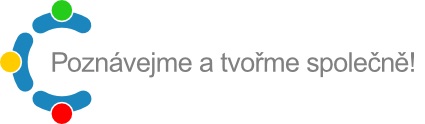 VÝROČNÍ ZPRÁVA O ČINNOSTI ŠKOLYŠK. ROK  2014/2015Mgr. Radka Dinkováředitelka školyZákladní škola Louny, Prokopa Holého 2632, příspěvková organizaceVýroční zpráva o činnosti školy za školní rok 2014/2015Pedagogická rada byla seznámena s výroční zprávou dne 1.9.2015 a schválena školskou radou dne 1.9.2015.A. Základní údaje o škole1. škola2. součásti školy3. základní údaje o součástech školy4. charakteristika školy Škola je úplná základní škola městského typu s 26 kmenovými učebnami, poskytující vzdělání a výchovu podle platných učebních osnov a legislativy MŠMT žákům 1. – 9. tříd.Je zřízena jako příspěvková organizace podle zákona č. 29/84 Sb. o soustavě základních a středních škol, ve znění pozdějších předpisů a podle zákona č. 564/90 Sb. o státní správě ve školství, podle zákona č. 367/90 Sb. o obcích městem Louny. Zřizovací listina a dodatky s přílohami byly vydány dne 8.9.1994 na základě usnesení městského zastupitelstva. Hospodářská činnost je povolena zřizovatelem Zřizovací listinou a Statutem organizace.Zařazení do sítě škol podle § 13/ a/ a 13/b/ odst. 3 zákona č. 564/90 Sb., od 19.2.1996, IZO 049 123 874 na adrese Prokopa Holého 2632, 440 01 Louny.Prostorové a materiální podmínky:     Škola má 18 učeben na 1.stupni a 21 na druhém stupni. K výuce slouží odborné pracovny fyziky, přírodopisu, chemie, informatiky s 25 novými počítači, hudební výchovy, výtvarné výchovy s keramickou dílnou. Pro výuku cizích jazyků je k dispozici šest samostatných jazykových učeben. Na 1. stupni jsou ve čtyřech třídách  instalovány interaktivní tabule, na 2. stupni jsou interaktivní tabule v učebně jazyků, chemie, fyziky a 1 samostatná učebna s interaktivní tabulí a staršími počítači. Všechny třídy jsou vybaveny novým školním nábytkem. Pro výuku tělesné výchovy jsou využívány dvě tělocvičny, plavecký bazén a rozsáhlý sportovní areál. Dvě prostorné šatny jsou uspořádány formou šatních bloků, kde má každý žák uzamykatelnou skřínku. Školní jídelna respektuje hygienické normy. Žáci mají možnost výběru oběda ze dvou jídel, ve škole je též zřízen školní bufet s pestrou nabídkou potravin, kde si žáci mohou zakoupit svačinu. Všichni vyučující mají své kabinety, mají přístup k internetu, mohou používat tiskárnu i kopírku. Kompletně celá škola byla zasíťována bezdrátovým připojením, byl nainstalován školní server a kabinety vyučujících byly vybaveny novými notebooky. Instalovány byly nové moderní webové stránky školy.V rámci projektu bylo 20 učitelů vybaveno moderními tablety. Učitelé mají k dispozici též počítače ve sborovně, pedagogové mají své přístupové heslo do své e- mailové schránky.Školní družina s 9 odděleními má svůj samostatný pavilon a pracuje podle svého ŠVP. Je vybavena novým pracovním i odpočinkovým nábytkem, poskytuje potřebné pomůcky pro relaxaci dětí. Pro svoji práci využívá i keramickou dílnu, bazén, 2 tělocvičny a učebnu výpočetní techniky včetně internetu.Cílem zůstává vylepšit podmínky pro výuku pracovního vyučování zmodernizováním kuchyňky, dosud byly nainstalovány nové spotřebiče a byla vybavena novým nádobím. V následujícím roce  budou vybrané učebny doplněny  dalšími interaktivními tabulemi, zprovozněn školní rozhlas a nastaven nový informační systém iŠkola.5. údaje o školské raděB. Přehled oborů základního vzdělávání a vzdělávací programy1. přehled oborů základního vzdělávání2. vzdělávací programy3. hlavní úkoly ve šk. roce 2014/2015
a / Naplňovat stanovené cíle ŠVP, zlepšovat obecně gramotnost absolventů ZŠ
b / Vytvářet krátkodobé i dlouhodobé projekty a tím u žáků rozvíjet klíčové kompetenceZapojení žáků do projektů (akcí)projekt Ústeckého kraje „Podpora přírodovědného a technického vzdělávání“. Využili jsme dvě exkurze: v září 8. A a 9. A (Botanická zahrada Teplice + Lázeňský dům Beethoven), v červnu 8. B a 8. C (Letiště Václava Havla + Bludiště Petřín)v rámci dlouhodobé spolupráce se Střední odbornou školou pro ochranu a obnovu životního prostředí - Schola Humanitas v Litvínově jsme tentokrát využili nabídku zapojit naše žáky do projektu financovaného z Národní sítě EVVO, který je realizován Centrem ekologické výchovy VIANA při Schola Humanitas v Litvínově. Do projektu se zapojili žáci 8. tříd, ale i 3. tříd a 2. D, E.i v letošním roce jsme využili nabídku Akademie CZ. NIC a pro žáky devátých ročníků se v říjnu uskutečnila beseda Příručka bezpečného pohybu na internetuv období prosinec – leden, se žáci zapojili do Dne bezpečnějšího internetuv týdnu od 8. - 14. prosince 2014 se žáci 5. - 9. ročníků zapojili do celosvětové akce HOUR OF CODE (Hodina Kódu), kdy si mohli vyzkoušet programování, své názory a stanoviska.programy o zdraví 	- dotované mléko – „Mléko školám“                                    - zapojení školy do programu „Ovoce do škol“			- program „Zdravé zuby“7)  spolupráce s ostatními školami     Den učitelů    Společné oslavy vzniku tří lounských škol
c / Rozvíjet komunikační dovednosti hlavně v jazykové výchověCizí jazyky1. roč.           1 hod.     anglický jazyk2. roč.           2 hod.     anglický jazyk3. roč.           3 hod.     anglický jazyk4. - 5. roč.     3 hod.     anglický jazykNabízíme angličtinu a němčinu.Ve 4. a 5. ročníku mohou žáci navštěvovat konverzaci v anglickém jazyce jako volitelný předmět.Z dalších volitelných předmětů si mohou vybrat cvičení z matematiky nebo cvičení z českého jazyka.Postupné navyšování hodin anglického jazyka, od 6. ročníku výuka německého jazykad / Naplňovat specifika školy, tj. nabízet žákům možnost výběru volitelných předmětů, zaměřit se zejména na matematiku, sportovní výchovu, cizí jazyky, přírodopisŽáci, kteří projevili zájem o přírodovědu a ekologii, pracují ve skupinách nauky o přírodě.Na 2. stupni pokračují třídy s navýšeným počtem hodin matematiky. Velký zájem projevují žáci o sport. Z tohoto důvodu nabízíme řadu sportovních kroužků a spolupracujeme s atletickým klubem.Volitelné a nepovinné předměty ve školním roce 2014/2015Učebním pomůckám je věnována pozornost a podle finančních možností školy jsou postupně doplňovány na základě návrhů předmětových komisí.  e / Podporovat fyzické i psychické zdraví, rozvíjet pohybové dovednosti žákůNaše škola má výborné sportovní zázemí, proto naším dalším cílem je zaměření sportovní.2. třídy mají povinnou tělesnou výchovu rozšířenou o 1 hodinu plavání týdně.Žáci mají možnost navštěvovat kroužky plavání, které se uskutečňují v našem školním bazénu. Na 2. stupni je plavání součástí hodin tělesné výchovy.Tělesná výchova na naší škole je celkově velmi úspěšná, svědčí o tom výsledky sportovních soutěží.Fyzické i psychické zdraví a rozvíjení pohybových dovedností upevňujeme i během ozdravných pobytů a lyžařských výcviků na 1. i 2. stupni.přehled ozdravných pobytů a lvk  ve šk.roce 2014/15
f / Umožnit osobnostní rozvoj každého žáka, pomáhat žákům se speciálními vzdělávacími potřebamiŠkola umožnila vzdělávání žáků se speciálními vzdělávacími potřebami a realizovala schválené individuální vzdělávací plány. Učitelé věnují patřičnou pozornost integrovaným žákům. Vypracovávají pro ně individuální plány, s žáky pracují i mimo vyučování v dyslektických skupinách. Z důvodů  zdravotního postižení nebo sociálního znevýhodnění uplatňujeme při vzdělávání těchto žáků kombinaci speciálně pedagogických postupů a alternativních metod vzdělávání běžné populace. Tyto metody nacházejí uplatnění  zejména  při rozvíjení rozumových schopností, orientačních dovedností, zlepšování sociální komunikace a dalších specifických dovedností žáka. Ve vyučovacích hodinách jsou žákům zadávány kratší písemné celky, upřednostňujeme mluvený projev a doplňovací cvičení. Rodiče mají možnost požádat o slovní hodnocení dítětePři práci se žáky se speciálními vzdělávacími potřebami je nutná spolupráce školy, žáka, jeho rodičů a odborného pracoviště. Výchovná poradkyně a třídní učitelky navštěvují dle potřeby pracovnice PPP, školu též pravidelně navštěvuje pracovnice ze sluchového centra. Rodiče těchto žáků  předávají tř. učitelům zprávy od odborných lékařů. Tuto spolupráci během celého školního roku považujeme za velmi dobrou. Pro úspěšné vzdělávání těchto žáků škola zabezpečuje následující podmínky :- uplatňuje zdravotní hlediska a respektuje individualitu žáka- zohledňuje druh, stupeň a míru postižení nebo znevýhodnění při hodnocení výsledků vzdělávání, na žádost rodičů přistupuje ke slovnímu hodnocení- individuální nebo skupinovou péči- uplatňuje odpovídající metody a formy práce- potřebný učební materiál- pravidelně komunikuje s rodiči a odbornými pracovníkyŠkola vede evidenci žáků se speciálními vzdělávacími potřebami a zajišťuje jim odpovídající vzdělání, zohledňuje jejich potřeby a zajišťuje příznivé klima.
g / Trvale zvyšovat podíl žáků a rodičů na demokratizaci školy, podporovat žákovskou samosprávu a respektovat názory žákůŠkola zapojuje žáky do dění školy. Třídní učitelé dbají na to, aby se žáci mohli k situaci ve škole vyjadřovat, diskuse jsou vedeny zejména v třídnických hodinách. Škola se zajímá o názory žáků a v případě opodstatněnosti je respektuje. Cílem zůstává zefektivnit žákovskou samosprávu.Vytváříme pro žáky příznivé klima nejen každodenní prací ve třídě, širokou nabídkou zájmových kroužků, ale i zařazováním dalších mimotřídních a mimoškolních aktivit. Jedná se např. o exkurze, výukové pořady, tematické vycházky, návštěvy divadel a výstav, ozdravné pobyty, školy v přírodě, lyžařské kurzy apod. 
h / Zájmové aktivitypřehled zájmových kroužků ve šk.roce 2014/15Školní družinapracuje denně od 6:00 hod., konec odpolední činnosti je v 17.00 hod.v rámci ŠD jsou využívány mimo jiné i obě tělocvičny, školní bazén, keramická dílna a sportovní areál9 oddělení ŠD je umístěno v samostatném pavilonu v hezkém prostředí vedle prostorného sportovního areálu v sousedství parkuvychovatelky ŠD se účastní i některých škol v přírodě prvního stupněv průběhu roku pořádá ŠD celou řadu akcí jako jsou: karneval, plavecké a ostatní soutěže, vítání jara, večerní táborák,  výlety o víkendech apod.v rámci školní družiny pracuje i pěvecký sbor Bublinky
i / Systematicky budovat image školy, zaměřit se na prezentaci školy na veřejnosti prostřednictvím regionálního tisku a webových stránek. Dokladem toho je neustálý nárůst počtu žáků naší školy. Výsledky soutěží a olympiád, kterými též prezentujeme naši školu, jsou vyjádřeny v samostatné části zprávy.j / Naplňovat školní program EVVO Zhodnocení plnění plánu EVVO Org.opatření-naše škola spolupracuje se sdružením CHRPA v projektu Na pomoc postiženým dětem -ozdravné pobyty a školy v přírodě se uskutečnily na prvním i druhém stupni-lyžařských kurzů se účastnili žáci prvního i druhého stupně- výuku doplňovaly  exkurze a výlety s ekologickou tématikou ( ZOO Chomutov, botanická zahrada Teplice), přírodopisné vycházky a cvičení (blízké okolí školy, okolí města, naučná stezka městského parku) , projektové dny (Včela, podzim, les, Alternativní zdroje energií, Vánoce na statku, Stepní ekosystém - naučná stezka Raná ),  programy ekocenter a organizací ( projekt Svět kolem nás – program Mexiko, farma Slavětín, beseda se zástupci školy Schola Humanitas Litvínov, Mořský svět Praha ),  žáci se zapojili do mezinárodního projektu Opeduca.Zájmové vzdělávání žáků- volitelný předmět Nauku o přírodě si vybrali žáci  6. – 9. roč.- úspěšná účast v soutěžích s EVVO tématikou ( Přírodovědný klokan, biologická olympiáda, Zelené podnikání, Natura Magica)-akce školní družiny (Den stromů, Den Země)-35 zájmových kroužků Zdravá výživa a zdravý životní styl- celoročně - pitný režim, dotované mléko – „Mléko školám“.                                                                    -zapojení školy do programu „Ovoce do škol“.- preventivní program „Nezávislák“- beseda s odborníky (Ovoce do škol)- účast ve sportovních soutěžích  - ve všech sportovních soutěžích podali žáci výborné výkony a umístili se i v krajských kolech na předních místechProvoz školyCeloročně-odpad  -  ve spolupráci s MÚ jsou v areálu školy přistaveny kontejnery na tříděný odpad. -bazén  -  kontrola vody 1x týdně Krajskou hygienickou stanicíC. Rámcový popis personálního zabezpečeníZŘ pro provozně pedagogickou činnost -  Mgr. Zdeňka Vojtěchová ZŘ pro technicko pedagogickou činnost - Mgr. Věra Richterová/ do 31.1.2015/, Mgr. Lucie HolubcováVýchovné poradenství na 1. stupni - Mgr. Hana VrbováVýchovné poradenství na 2. stupni - Mgr. Eva JaníkováMetodik sociálně patologických jevů - Mgr. Venuše Krtičková Metodik EVVO - Ing. Jana KoberováMetodik ICT – Mgr. Venuše Krtičková a Mgr. Věra Richterová/ do 31.1.2015/, Mgr. Lucie HolubcováNa škole působilo 45 pedagogů včetně vedení školy, 9 vychovatelek školní družiny.Třídnictvím byli pověřeni :třída	třídní učitelka1. A	Kočárková Zuzana1. B	Červenková Brabcová Svatava1. C	Hnilicová Lenka1. D	Mrázková Jaroslava2. A	Součková Soňa2. B	Šnebergrová Jana2. C	Kseničová Libuše2. D	Poncarová Jana2. E	Pohludková Radka3. A	Rajmová Jitka 3. B	Laurichová Renata3. C	Vávrová Irena4. A	Pleskačová Ludmila4. B	Svobodová Šťastná Lenka4. C	Husáková Blanka4. D	Holá Michaela5. A	Brunková Iveta5. B	Schránilová Jaroslava5. C	Nekolová Zdeňka5. D	Vrbová Hana6. A	Mudrová Alena6. B	Hochman Petr6. C	Valdová Jitka7. A	Ajksnerová Hana7. B	Špeciánová Alena7. C	Koberová Jana8. A	Konopásková Eva8. B	Střelec Lukáš8. C	Karasová Alena9. A	Krtičková Venuše9. B	Ježková Jarmila9. C	Duženková LadislavaBez třídnictví: Mgr. Hromádková Dana, Mgr. Jirkovská Lenka, Nováková Helena, Bc. Bláha Petr, Mgr. Pflegerová Jana, Pluhařová Světlana, Hermanová Zdeňka, Svítková Věra, Mgr. Věra RichterováZ celého pedagogického sboru bylo 5 vyučujících nekvalifikovaných, z toho 4 studují, 1 vyučující ze školy odešla. Většina vyučovacích hodin na škole je odučena učiteli s příslušnou aprobací.Školní družinu tvořilo 9 oddělení s 9 vychovatelkami a navštěvovalo ji 250 dětí. Vedoucí ŠD byla p. Lenka Štěpková. Dále ve ŠD působily p. Habová Jitka, Buriánová Klára, Jeníková Simona, Mikulášková Iveta, Helebrantová Lenka, Grasová Hana, Bc. Hluštíková Ivana a Zoulová Jana.D. Zápis k povinné školní docházce a přijímání žáků do středních škol1. zápis k povinné školní docházceK zápisu do 1. tříd pro školní rok 2014/15 byla vyhlášena kritéria pro přijetí z důvodů naplnění kapacity školy.2. Výsledky přijímacího řízení Z 9. ročníků:V 8.ročníku ukončili povinnou devítiletou školní docházku 2 žáci (0 chlapců) –  obě žákyně přijaty na učební obor s výučním listem.Celkový přehledCelkem ve školním roce vychází z 2. stupně ZŠ:  70 žáků / 31 chlapcůGymnázium:  9 žáků / 6 chlapcůStřední odborná škola s maturitou:  50 žáků / 19 chlapcůUčební obr s výučním listem: 11 žáků / 6 chlapcůZ pátých tříd:	Ke studiu na víceletém gymnáziu bylo přijatoCelkem:                  7 ž / 4 chl      E. Údaje o výsledcích vzdělávání žákůPřehled o prospěchu, chování a absenciprospěch podle třídCelkový přehled prospěchuCelkový přehled chováníÚdaje o zameškaných hodináchF. Údaje o prevenci sociálně patologických jevůPrevence rizikového chování je zpracována v Minimálním preventivním programu školy. Konkrétní témata prevence jsou zapracována a realizována v jednotlivých vyučovacích předmětech. V oblasti prevence  soustavně pracujeme nejen ve vyuč. hodinách, ale zaměřili jsme se i  na organizování besed pro žáky s příslušnými pracovníky, navštěvujeme divadelní a filmová představení, která o této problematice pojednávají. Žáci též mají možnost využít schránku důvěry, kterou ve škole máme. Děti jsou pravidelně upozorňovány i na nebezpečí kyberšikany a na možnosti, jak se bránit především na sociálních sítích.V oblasti represe škola velmi dobře spolupracovala s odborem sociální péče, s Policií ČR s PPP i s rodiči žáků.Bohužel, další objednané akce nám PPP Louny odmítla z důvodu studia paní Mgr. Zouzalové. Stejně tak nebylo možné uskutečnit žádnou akci ve spolupráci s policií ČR. Na schůzce metodiků prevence, která se konala na začátku září, nám Bc. Jetenský sdělil, že policie nemá akreditaci pro konání takových akcí.3)další uskutečněné akce pro žákyA) žáky od 4. – 9. ročníku jsme zapojili do Dne bezpečnějšího internetu a do soutěží, které vyhlašuje Úřad na ochranu osobních údajů a Linka bezpečíB) žáci z 2. stupně se zapojili do akcí pořádaných pro mladší spolužákySpolupráce s rodiči a s výchovnou poradkyníRodiče jsou o chování, ale i o aktivitách v rámci primární prevence informováni v žákovských knížkách, webových stránkách, na třídních schůzkách nebo vyzváním k návštěvě školy. Mají možnost individuální konzultace s metodikem prevence za přítomnosti výchovné poradkyně.Spolupráce s výchovnou poradkyní je pravidelná, okamžitá, kdykoliv se objeví „problém“. Metodik prevence se zúčastňuje všech výchovných komisí, které souvisí s prevencí sociálně patologických jevů.G. Údaje o dalším vzdělávání pedagogických pracovníků (DVPP) Další vzdělávání pedagogických pracovníků do 30.6.2015H. Aktivity a prezentace školy Přehled prezentovaných akcíRodiče a veřejnost informujeme převážně prostřednictvím webových stránek, nadále spolupracujeme s místním tiskem. Ředitelka školy – členka komise OSPOD, zařazena do projektu ČŠI Kompetence, vedení a řízení školyProsinec – Den otevřených dveříVětrníkový den – na podporu dětí s cystickou fibrózou v Motolské nemocniciSpolupráce s ostatními školami Oslavy výročí školy – průvod,  ZŠ Přemyslovců, ZUŠSpolečenský večer na Zastávce, oslavy výročí školy spolu se ZUŠ a ZŠ PřemyslovcůOrganizace Dne učitelů ve Vrchlického divadleSpolupráce se střední školou v Litvínově – Schola HumanitasSpolupráce se ZUŠ, Městskou knihovnou, Muzeem, Ekocentrem DymnivkaÚčast pěveckého sboru Bublinky na akci Rok hudby ve Vrchlického divadle, Zpívání u vánočního stromu a v knihovněSpolupráce s Úřadem práce-volba povolání, zaměstnán správce IT z projektu Praxe pro mladé do 30 let – plat vyplácen ÚPSportovní a vědomostní soutěže:	Přírodovědný klokan, Krajské kolo přespolního běhu, Olympijský víceboj, Coca-cola cup – II. st, Soutěž a průzkum -  proti kyberšikaně, Florbal cup, Šachy – OK, Celostátní kolo soutěže – Bobřík informatiky, Plavání – OK, Velké vědomostní zápolení  - Knihovna,	Dopravní soutěž MULNPořadatelství – oblastní kolo v přehazované, oblastní kolo v atletickém trojboji-1.st.,plavecké závody Velikonoční zajíc-školní, oblastní a okresní kolo Poháru rozhlasu, okresní kolo Štafetového poháruOK mat. olympiády I. a KK v M II. st., olympiády v D, KK v Čj, OK v Aj, OK v Z, OK v Bio., OK - Pythagoriáda, Matem. klokan, Přírodovědný klokanKK v házené 8.a 9.tříd, Florbal, Velikonoční laťka, OK – vybíjená, Minikopaná – KK, KK Štafetový pohár,Víš, kde žiji..,  Dny bezpečnějšího internetu, Natura magica, Evropské srdce, Zelené podnikání – KKAkce školy ve šk. roce 2014/15V přehledu jsou uvedeny akce, které byly organizovány pro více tříd. Kromě toho si každá třída organizovala řadu svých samostatných akcí, které jsou pravidelně zveřejňovány na webových stránkách tříd.Přehled realizovaných školních akcí Září - Setkání se starostou, Adaptační pobyt 6. tříd – Pnětluky, Exkurze  - Teplice – botanická zahrada, lázně, Stomatologický výzkum, Zoopark ChomutovŠD - Den s Kelty – výlet – skanzen Březno, BubákovinyŘíjen - Ploskovice –Země snů, Knihovna – osobnosti Lounska, Projekt Podzim, HalloweenŠD – Den stromů,  barvy podzimu – výroba draků, drakiáda, dýněListopad - Exkurze  do ČT Praha, Historická prohlídka Loun, Dopravní hřiště Most, Parlament ČR, Výstava vzdělávání, Příručka bezpeč. pohybu na internetu, Techmania Plzeň, Projektový den – Viana – alternat. zdroje ener., Projektový den – Viana – Včela, podzim. Les, Bezpečný internet, Preventivní program OSPOD, Malování na dřevo, Exkurze TerezínŠD - Poznávání historie LounProsinec - Exkurze – planetárium, Muzeum čokolády, Svět kolem nás – Mexiko, Vánoční besídkyŠD -  vánoční tématika – akceLeden - LVK 1.st. a 2.st., zápis do 1. tříd, testování – klima třídy, Muzeum – projekt VčelaÚnor -  Knihovna – Už jsem čtenář, Den bezpečného internetu – Moje soukromí, nekoukat, nešťourat,Soutěž Natura Magica, Pernštejni, ŠD – Masopustní průvod a rej, OP Krkonoše, Březen – Zelené podnikání, Velikonoční zajíc, Exkurze Planetárium, Medicinská laboratoř, Technické muzeumDuben – Program Nezávislák, Školní akademie, Den učitelů, Den Země, Velikonoční jarmark – Ročov, Čarodějnický rej, Ozdravné pobyty, Memento, ŠD - KuličkiádaKvěten – Ovoce do škol - beseda, Dopravní hřiště Most, Testování 9.tříd – ČŠI, ozdravné pobytyČerven – Listování, ozdravné pobyty Soutěže a olympiády – 2014/20151.stupeň – vědomostní a sportovní soutěžeI. Údaje o výsledcích inspekční činnosti provedené ČŠI Ve  školním roce 2014/2015 inspekce na naší škole neproběhla.J. Základní údaje o hospodaření školy  Údaje jsou uvedeny za kalendářní rokHospodaření školy za rok 20141. Úvod            Škola je příspěvková organizace zřízená usnesením městského zastupitelstva č. 101/92 ze dne 17.12.1992, novelizováno 16.12.1993, s vydáním Zřizovací listiny dne 8.9.1994. Zastupitelstvo města Louny usnesením č. 58/2009 schválilo úplné znění zřizovací listiny dne 21.9.2009.            Právní subjektivitu získala vydáním Statutu organizace Městským úřadem v Lounech 5.1.1994.            Do sítě státních škol byla zařazena rozhodnutím Školského úřadu v Lounech 19.2.1996                        Finanční prostředky získává formou příspěvku od Městského úřadu Louny na provoz. Dotace na mzdy, odvody a ONIV získává od Krajského úřadu Ústeckého kraje prostřednictvím Městského úřadu Louny            IČO organizace  49123874, IZO 049 123 874                Hospodářská činnost povolena v rozsahu daném Zřizovací listinou, statutem a dalšími předpisy, vydanými Městským úřadem v Lounech             Kromě příspěvků škola získává další finanční prostředky zejména pronajímáním nebytových prostor, provozováním činností hrazených rodiči, využíváním zařízení školy jinými subjekty, sponzorskými dary, atd.         4.4. Komentář k rozboru                         5. Kontrola hospodaření                                             Kontroly hospodaření jsou prováděny měsíčně pracovníky MÚ při  předkládání výkazu zisku a ztrát a rozvahy, průběžně pak podle potřeby zřizovatele. 6. Pasportizace státních objektů      - nebyla požadována zřizovatelem. Stav majetku vychází předaného delimitačního protokolu, který je součástí zřizovací listiny. Pohyb majetku je sledován pravidelnými inventarizacemi s registrací na PC. Plán oprav je předáván zřizovateli a opravy zásadního charakteru, nad rámec běžné údržby, jsou po dohodě se zřizovatelem provedeny.7. Závěr k hospodaření školy        Hospodaření školy vychází z dané výše příspěvků od zřizovatele a krajského úřadu, dále energetickou náročností školy a možnostmi vedlejší hospodářské činnosti školy. Dobrému výsledku hospodaření přispívá i aktivní snaha vedení školy zvýšit  tržby z VHČ, ale i snížit režie důsledným zaváděním úsporných opatření zejména regulací topného systému a zateplením objektu.Při hospodaření se mzdovým fondem sleduje vedení školy požadavek optimalizace počtu pracovníků a tím udržení výše mezd na solidní úrovni. K. Údaje o zapojení školy do mezinárodních programů Škola spolupracuje se zahraničními školami v anglickém jazyce.Žáci komunikují a navazují kontakty prostřednictvím elektronické pošty a Skype s žáky z evropských škol / Krakow, Polsko /.L. Zapojení školy do dalšího vzdělávání v rámci celoživotního učeníVe školním roce se žádný z vyučujících do postgraduálního ani dalšího celoživotního studia  nezapojil.M. Realizované projekty financované z cizích zdrojů Ve školním roce 2014/2015 byla škola zapojena do rozvojových programů:1. Rozvojový program MŠMT – Zvýšení platů pedagogických pracovníků regionálního školstvív roce 2014, s  účelovým znakem 33 051, výše dotace celkem 50 812,- Kč2. Rozvojový program MŠMT – Zvýšení platů pracovníků regionálního školství, s účelovým znakem 33 052, výše dotace celkem 159 919,- Kč3. Program na podporu výuky vzděl.oboru další jazyk RVP pro ZŠ, s účelovým znakem 33 047, výše dotace 17 600,- KčUskutečněné projekty a dotaceGrant ÚK v rámci primární prevence – Adaptační pobyty žáků 6.tříd - dotace 24 000 KčKrakonošovo království: Projekt je zaměřen na místa se zhoršenou kvalitou ovzduší, je určen pro ozdravné pobyty žáků 1. stupně ZŠ.– dotace SFMŽP – 210 000 KčNázev operačního programu: Operační program Vzdělávání pro konkurenceschopnostČíslo a název oblasti podpory: 1.3 – Další vzdělávání pracovníků škol a školských zařízeníNázev projektu:  Vzájemným učením – cool pedagog 21. stoletíčíslo: CZ.1.07/1.3.00/51.0007Projekt je zaměřen na zvýšení kompetencí pedagogických pracovníků ZŠ a SŠ při integraci informačních a komunikačních technologií (ICT) do výuky, především formou prakticky zaměřené výuky přímo na škole (v místě pracoviště cílové skupiny) - schválená výše finanční podpory v rámci projektu pro partnera: 498 383, 38 Kč.Women for Women, obědy pro děti:  3 538,00 KčOzdravné pobyty pro 1. a 2.st. - dotace SFMŽP:   76 990,00 KčVýzva 56 – Školní knihovna – čtenářské dílny – dotace MŠMT:   227 000,00 Kč	Neschválený projektPodpořeny byly vesnické školy a školy bez zabezpečeníŽádost neschválena: Zabezpečení školy – dotace MŠMT:   39 989,00 KčN. Spolupráce s dalšími partnery při plnění úkolů ve vzdělávání Škola spolupracuje s řadou dalších partnerů. Spolupracujeme zejména na vytváření optimálních podmínek pro vzdělávání, které po dohodě se školskou radou zapracováváme do dlouhodobého záměru rozvoje školy. Společně se zřizovatelem posuzujeme, případně realizujeme potřebné investiční akce. Velmi úzce spolupracujeme s PPP s SPC pro sluchově postižené, s SPC pro zrakově postižené, s Odborem sociálních věcí při MÚ, s Úřadem práce v Lounech, s ČČK, Vrchlického divadlem, Městskou knihovnou v Lounech, Galerií B. Rejta, Muzeem, ekocentrem Dymnivka.Spolu s žáky jsme v kontaktu s občanským sdružením pro postižené děti CKP – Chrpa, které je zaměřeno na výcvik koní pro ústavy a léčebny v celé ČR.Veškeré akce s dalšími partnery jsou zaměřeny na rozvoj vzdělání a výchovy žáků naší školynázev školyZákladní škola Louny, Prokopa Holého 2632, příspěvková organizaceadresa školyProkopa Holého 2632, 440 01 Lounyprávní formapříspěvková organizaceIČO49123874IZO049 123 874vedení školyředitel: Mgr. Radka Dinkovázástupci ředitele: Mgr. Zdeňka Vojtěchová             Mgr. Věra Richterová, do 31.1.2015                             Mgr. Lucie Holubcovákontakttel.: 415 627 513e-mail: dinkova@zslounyholeho.czwww: zslounyholeho.czkapacitaIZOZákladní škola800049 123 874Školní družina300116 600 284Školní jídelna 650 jídel102 677 034Součást školyPočet tříd/ odděleníPočet dětí/ žákůPočet dětí/žáků na třídu1. stupeň ZŠ2047723.92. stupeň ZŠ1230425,3Školní družina925027,8Součást školyPočet třídPočet žákůŠkolní rok 2012/1329710Školní rok 2013/1432768Školní rok 2014/1532781Datum zřízení1.6.2005Počet členů školské rady 9 členůKomentář: Školská rada pracuje od 1.6.2005 dle zřizovací listiny k témuž dni. Má 9 členů -  3 jmenované zřizovatelem, 3 z řad pedagogů a 3 volené zástupce žáků z řad jejich zákonných zástupců.Školská rada pracuje dle platných právních předpisů.Komentář: Školská rada pracuje od 1.6.2005 dle zřizovací listiny k témuž dni. Má 9 členů -  3 jmenované zřizovatelem, 3 z řad pedagogů a 3 volené zástupce žáků z řad jejich zákonných zástupců.Školská rada pracuje dle platných právních předpisů.79-01-C/01Základní školaRVP ZV1.-9.tř.Vzdělávací programŠkolní vzdělávací program pro základní vzdělávání ZŠ Louny, Prokopa Holého 2632, 1.upravená verze, platnost od 1.9.2013Vzdělávací program / 1., 2., 6., 7. ročníky /Školní vzdělávací program pro základní vzdělávání ZŠ Louny, Prokopa Holého 2632, příspěvková organizace, platnost od 1.9.2013SkupinaČasová dotaceSkupinaČasová dotaceSkupinaČasová dotace4. ročník5. ročník6. ročníkCvM11CvM11CvM11CvM21CvM21CvM21CvM31CvM31CvM31CvČj11CvM41NPř11CvČj21CvČj11NPř.21CvČj31CvČj21Kaj11CvČj31Kaj21Kaj11Kaj31Kaj21Kaj31Kaj41Dys  5.1Dys 1.-2.1Dys 3.1Log1Dys 4.1SkupinaČasová dotaceSkupinaČasová dotaceSkupinaČasová dotace7. ročník8.ročník9.ročníkCvM11CvM12CvM11CvM21CvM22CvM21NPř.11CvM32CvM31NPř.21NPř.11NPř.21Dys –  6 - 91ŠVP3.-8.5.Plasy1AŠVP3.-8.5.Plasy1CLVVK12-18.1.154.-5.LVVK12.-18.1. 156.-9.LVVK18.-24.1. 152.-3.ŠVP8.6.-15.6.159AŠVP8.6.-15.6.158AŠVP25.4.-2.5.15Jiřetín pod Jedlovou6AŠVP25.4.-2.5.15Jiřetín pod Jedlovou6CŠVP25.4.-2.5.15Jiřetín pod Jedlovou7AŠVP25.4.-2.5.15Jiřetín pod Jedlovou7BOP17.-22.5.Doksy - Poslův mlýn3AOP17.-22.5.Doksy - Poslův mlýn3BOP17.-22.5.Doksy - Poslův mlýn3CŠVP29.5.-5.6.Sklárna - Žihle2COP27.-31.5.Kokořínsko-Kanina, U Součků1BŠVP1.6.-5.6.Mikulov v Krušných horách2AOP1.-11.2.Horní Maršov4.tř.OP8.-18.3.Horní Maršov5.tř.OP1.6.-6.6.Loučná pod Klínovcem2BOP6.6.-13.6.Loučná pod Klínovcem2DOP8.-12.6.Blatná - Konibar9COP18.-22.5.Panenský Týnec4COP1.6.-5.6Jáchymov2ELogopedická skupina pro 1. stupeň1Dyslektická skupina (1. - 2.)1Dyslektická skupina (3)1Dyslektická skupina (4)1Dyslektická skupina (5)1Dyslektická skupina (6. - 9.)1Vývojové poruchy učení10Vývojové poruchy chování8Více vad2Středně těžké zrakové postižení3Autismus1Středně těžké sluchové postižení2Středně těžké tělesné postižení1Zdravotní znevýhodnění3ČísloNázevTřídy01Plastikové modelářství3.-9.02Míčové hry – fotbal, florbalII. st.03Stolní tenisI. i II. st.04PřehazovanáII. st. 05Míčové hry1.-3.06Příprava pokrmů I.2.-4.07Příprava pokrmů II.2.-4.08Hry ve vodě1.-3.09Veselé plavání1.-3.10Počítače hravě1.-3.11Plavání4.-5.12Sportovní hry4.-5.13Počítače pro nejmenší1.14S počítačem hravě2.-3.15Florbal I1.-2.16Ruční práce a keramika1.-3.17Hry ve vodě1.-3.18Aerobic1.-3.19Step aerobicII. st.20Aerobic4. – 5.21Gymnastika I1.-2.22Gymnastika II3.-5.23Hra na flétnu1.-3.24Výtvarné experimenty1.-3.25Vybíjená4.-5.26Plavání4.-5.27Plavání2.-3.28Vlastivěda není věda4.-5.29Železniční modelářství2.-9.30Hudebně – dramatický4.-6.31Výtvarný s keramikou1.-3.32Aqua aerobik1.-5.33Florbal II2.-5.34Fotbal3.-5.35Basketbal1.-3.36Šachový kroužek4.-5. rokpočet prvních třídpočet dětí u zápisupočet dětí přijatých do prvních třídpočet odkladů pro  školní rok 201351391231620144139113/z toho 10 na jinou ZŠ/262015411497/z toho 10 na jinou ZŠ/179. Acelkem  -  24 žáků  / 10 chlapcůpřijato na :Gymnázium – 9 žáků / 6 chlapcůStřední odborná škola s maturitou – 15 žáků / 4 chlapci9. Bcelkem  -22 žáků / 13 chlapcůpřijato na:Gymnázium – 0 žákůStřední odborná škola s maturitou – 14 žáků / 7 chlapcůUčební obor s výučním listem – 8 žáků /  6 chlapců9. Ccelkem  - 22 žáků / 8 chlapcůpřijato na: Gymnázium – 0 žákůStřední odborná škola s maturitou – 21 žáků / 8 chlapcůUčební obor s výučním listem – 1 žák / 0 chlapcůTřídaPočet žákůProspělos vyznamenánímProspěloNeprospělo1. A2220111. B25251. C25251. D27272. A2419412. B252412. C25252. D221932. E252413. A252143. B231943. C221934. A17984. B25141014. C231944. D252145. A221665. B272255. C2616105. D2210126. A2918116. B2610166. C263237. A3015157. B306247. C235188. A241598. B2212018. C2642119. A241599. B220229. C22220Celkem7814882885Počet žákůProspělo s vyznamenánímProspěloNeprospělo1. stupeň4773948032. stupeň304942082Celkem7814882885Počet žákůChováníVelmi dobréChováníuspokojivéChováníneuspokojivé1. stupeň477473/ 2 v zahr./202. stupeň304289132Celkem781762 / 2 v zahr./152Počet omluvených hodinPočet omluvených hodin na žákaPočet neomluvených hodinPočet neomluvených hodin na žáka1. stupeň20 60743,2020,0042. stupeň21 58170,99880,28Celkem42 18854,02900,11Program „Jak se nestát závislákem“ (PPP Louny)Žáci 6. tříd asi v II. pololetí školního roku Termín: duben 2015Program s kurátorkami OSPOD(kurátorky OSPOD)Žáci 6. ročníků Termín: listopad 2014Příručka bezpečného pohybu na internetu- Akademie CZ. NICŽáci 9. ročníkůTermín: říjen 2014Instruktor školního lyžování4Pracovní úrazy1Pracovně lékařské služby1Digitální technologie ve výuce1Angličtina pro ty, kteří se nechtějí učit2Jak efektivně komunikovat s problémovými rodiči1Řešení výchovných problémů - záškoláctví4Integrované dítě v hodinách ČJ1Jak vyzrát na čtenářskou gramotnost ve 4. a 5. ročníku2Jak získat a udržet autoritu2Tablety a Digitální škola1Práce s chybou ve vyučování MAT1Český jazyk - výuka žáků se SPU1Problematika BOZP ve školách1Vyučování cizím jazykům u žáků se SPU2Zdravotník zotavovacích akcí 20151Národní institut pro další vzdělávání11Letní škola s metodou Hajného na 1. stupni pro začátečníky1Úrazy dětí ve školách1Konference Bezpečná škola1Název soutěžeOkresní koloKrajské koloNárodní koloPřespolní běh 1.m chlapci3.m dívkyVelké vědomostní zápolení1.místoŠachy1.místoVybíjená Preventan Cup3. místo dívkyAtletický trojboj 2.místoPythagoriáda5. tř.2.místoFlorbalThink Blue Cup5.místoŠtafetový pohár1.místo1.místo15.místoMcDonald’s  Cup3.místo-ml.žáci2.místo-st.žáciLiterární turnaj dětských čtenářů severočeských knihoven1.místo 1.místo2.stupeň – sportovní soutěže2.stupeň – sportovní soutěže2.stupeň – sportovní soutěže2.stupeň – sportovní soutěže2.stupeň – sportovní soutěže2.stupeň – sportovní soutěže2.stupeň – sportovní soutěže2.stupeň – sportovní soutěžeNázev soutěžeOkresní koloKrajské koloNárodní koloPřespolní běhml. žákyně 1.místo  st. žáci - 2.místo  st. žákyně - 4.místo   ml. žáci - 2.místoml .žákyně- 8.místoCoca-Cola - fotbalchlapci 6.-9.tř.- 1.místochlapci 6.-9.tř.- 3.místoPlavání st.žáci – 4.místo   ml. žáci - 3.míst st. žákyně - 4.místoŠkolní fotbalová liga 7ml. žáci – 4.místoFlorbalst.žáci – 6.místoPřehazovanáml.žákyně –1.místoml.žákyně – 5.místoHázenást.žáci – 1.místost.žáci – 2.místoMinikopanáml.žáci – 1.místoMinikopanást.žáci – 6.místoPohár rozhlasuml.žáci – 1.místo                   ml.žákyně–1.místo                    st.žáci – 1.místo                     st.žákyně – 2.místoml. žáci – 4.místo                          ml. žákyně – 2.místo               st.žáci -2.místo2.stupeň – vědomostní soutěže2.stupeň – vědomostní soutěže2.stupeň – vědomostní soutěže2.stupeň – vědomostní soutěžeNázev soutěžeOkresní koloKrajské koloNárodní koloMatematická olympiáda Z92.místo17.místoMatematická olympiáda Z92.místo17.místoDějepisná olympiáda20.-21.místo30.-31.místoOlympiáda v Aj I. + II.AAj I.1.m, 11.m, 12.m, 16.místoAj II.3.m, 11.m, 16.m, 18.místoBobřík informatiky 1.místoOlympiáda v Čj 3.místo9.místoHluštíkováHluštíkováPythagoriáda6.tř.2.-4.m, 12.-14.místo25.-26.místo8.tř9.-10.m, 11.-17.místo22.-27.m, 33.-35.místoMat.olymp.Z6,Z7,Z8Z61.-2.m, 4.m, 6.-8.m, 9.-14.m, 34.místoZ89.-14.místo15.-18.místo19.-24.místoBiol.olymp.  C(8.,9.)kat.C5.místo9.místo13.místoNatura Magica8.místoPřírodovědný klokan5.místoMatematický klokanBenjamín5.místo20.místo22.místoKadet6.místo17.místo24.místoNejlepší chemik15.místoMezinárodní dětská výtvarná výstava Lidice8. a 9.třídy, 7 prací8. a 9.třídy, 7 prací8. a 9.třídy, 7 pracíMezinárodní soutěž kresby a grafiky Krásná jako kvítkazúčastnily se 8. a 9.třídyzúčastnily se 8. a 9.třídyzúčastnily se 8. a 9.třídy2. Metodika výpočtu provozní dotace2. Metodika výpočtu provozní dotaceProvozna 1 žáka školy                    7 239,45 Kč Dotace MÚprovoz              5 704 685,00 Kč prázdninový provoz hřiště                  40 000,00 Kč kroužky                101 424,00 Kč doprava                    7 218,00 Kč zásadní opravy                640 000,00 Kč CelkemCelkem             6 493 327,00 Kč 3. Dotace na mzdy, odvody a ONIV3. Dotace na mzdy, odvody a ONIVMzdové prostředky platy           19 631 347,00 Kč OPPP                  64 000,00 Kč Odovodysoc. a zdrav. poj.             6 681 891,00 Kč FKSP                196 984,05 Kč ONIVučební pomůcky                236 761,63 Kč učebnice                482 108,29 Kč školní potřeby                  23 205,00 Kč DVPP                  40 402,55 Kč integrace                  13 421,48 Kč zákonné pojištění                  83 192,00 Kč DPN                  67 058,00 Kč CelkemCelkem           27 520 371,00 Kč 4. Hlavní finanční ukazatele4. Hlavní finanční ukazatele4.1. PříjmyDotace MÚ             6 493 327,00 Kč Dotace NIV UZ 33353           27 520 371,00 Kč Školní jidelna stravné             2 197 331,00 Kč Školní družina                458 400,00 Kč Kroužky                154 575,00 Kč VHČ pronájem                296 140,00 Kč VHČ ostatní                    2 220,00 Kč Ostatní včetně úroků             1 544 758,35 Kč Čerpání fondů                107 126,00 Kč Dotace ESF                    1 790,00 Kč Dotace UZ 33051 (platy ped.)Dotace UZ 33051 (platy ped.)                  50 812,00 Kč Dotace UZ 33052 (navýš.tar.)Dotace UZ 33052 (navýš.tar.)                159 919,00 Kč Dotace UZ 0092 (Prevence rizik.chov.)Dotace UZ 0092 (Prevence rizik.chov.)                  24 000,00 Kč Dotace UZ 33047 (II. jazyk)Dotace UZ 33047 (II. jazyk)                  17 600,00 Kč Dotace UZ 33019 (Cool ped.)Dotace UZ 33019 (Cool ped.)                  39 200,78 Kč CelkemCelkem           39 067 570,13 Kč 4.2. Výdaje Neinevestiční výdaje           38 831 615,52 Kč z toho platy vč. OPPP           20 377 258,00 Kč ostatní provozní výdaje viz komentář k rozboruostatní provozní výdaje viz komentář k rozboru4.3. VýnosyHospodářský výsledek                235 954,61 Kč příděl do fondu odměn                  47 190,92 Kč příděl do rezervního fondu                188 763,69 Kč účetanal. evid.Název účtuNázev účtuNázev účtuNázev účtuSchválený rozpočet na rok 2014Schválený rozpočet na rok 2014Rozpočtová změnaRozpočtová změnaUpravený rozpočet na rok 2014Upravený rozpočet na rok 2014Skutečnost k 31.12.2014Skutečnost k 31.12.2014% plnění% plněníKomentářKomentář501001spotřeba materiálu - vybavení do 2.999,-spotřeba materiálu - vybavení do 2.999,-spotřeba materiálu - vybavení do 2.999,-spotřeba materiálu - vybavení do 2.999,-0,00 0,00 40 000,00 40 000,00 40 000,00 40 000,00 53 868,02 53 868,02 135%135%souvisí s příslušným účtem 558 a 501 (rozdíl ceny)souvisí s příslušným účtem 558 a 501 (rozdíl ceny)501010spotřeba materiálu - léky a zdr.mater. spotřeba materiálu - léky a zdr.mater. spotřeba materiálu - léky a zdr.mater. spotřeba materiálu - léky a zdr.mater. 5 000,00 5 000,00 1 000,00 1 000,00 6 000,00 6 000,00 6 881,00 6 881,00 115%115%501100spotřeba materiálu - drobný materiálspotřeba materiálu - drobný materiálspotřeba materiálu - drobný materiálspotřeba materiálu - drobný materiál70 000,00 70 000,00 37 000,00 37 000,00 107 000,00 107 000,00 209 584,76 209 584,76 196%196%neplánované opravy (havárie)neplánované opravy (havárie)501spotřeba materiálu - údržbaspotřeba materiálu - údržbaspotřeba materiálu - údržbaspotřeba materiálu - údržba70 000,00 70 000,00 -70 000,00 -70 000,00 0,00 0,00 0,00 0,00 0%0%chybně analytikachybně analytika501101spotřeba materiálu - kancelářské potřeby a toneryspotřeba materiálu - kancelářské potřeby a toneryspotřeba materiálu - kancelářské potřeby a toneryspotřeba materiálu - kancelářské potřeby a tonery100 000,00 100 000,00 -50 000,00 -50 000,00 50 000,00 50 000,00 67 595,40 67 595,40 135%135%vyšší spotřeba tonerůvyšší spotřeba tonerů501110spotřeba materiálu - čist.prostř.spotřeba materiálu - čist.prostř.spotřeba materiálu - čist.prostř.spotřeba materiálu - čist.prostř.218 980,00 218 980,00 218 980,00 218 980,00 147 611,55 147 611,55 67%67%nižší spotřebanižší spotřeba501120spotřeba materiálu - oděvy, obuvspotřeba materiálu - oděvy, obuvspotřeba materiálu - oděvy, obuvspotřeba materiálu - oděvy, obuv40 000,00 40 000,00 40 000,00 40 000,00 31 439,00 31 439,00 79%79%nižší ceny než odhadovanénižší ceny než odhadované501130spotřeba materiálu - školní potřeby 1. tř.spotřeba materiálu - školní potřeby 1. tř.spotřeba materiálu - školní potřeby 1. tř.spotřeba materiálu - školní potřeby 1. tř.21 200,00 21 200,00 -400,00 -400,00 20 800,00 20 800,00 20 800,00 20 800,00 100%100%501132spotřeba materiálu - školní potřeby zdrav.postiž.spotřeba materiálu - školní potřeby zdrav.postiž.spotřeba materiálu - školní potřeby zdrav.postiž.spotřeba materiálu - školní potřeby zdrav.postiž.2 405,00 2 405,00 2 405,00 2 405,00 2 405,00 2 405,00 100%100%501140spotřeba materiálu - všeobec.materiál ŠJ. do 1tis Kčspotřeba materiálu - všeobec.materiál ŠJ. do 1tis Kčspotřeba materiálu - všeobec.materiál ŠJ. do 1tis Kčspotřeba materiálu - všeobec.materiál ŠJ. do 1tis Kč4 000,00 4 000,00 4 000,00 4 000,00 5 417,00 5 417,00 135%135%za ušetřené energie, původně neplánovánoza ušetřené energie, původně neplánováno501141spotřeba materiálu - všeobec.materiál ŠJ 1tis-2.999 Kčspotřeba materiálu - všeobec.materiál ŠJ 1tis-2.999 Kčspotřeba materiálu - všeobec.materiál ŠJ 1tis-2.999 Kčspotřeba materiálu - všeobec.materiál ŠJ 1tis-2.999 Kč15 000,00 15 000,00 -13 500,00 -13 500,00 1 500,00 1 500,00 2 536,78 2 536,78 169%169%za ušetřené energie, původně neplánovánoza ušetřené energie, původně neplánováno501150spotřeba materiálu - učební pomůcky do 1tis.Kčspotřeba materiálu - učební pomůcky do 1tis.Kčspotřeba materiálu - učební pomůcky do 1tis.Kčspotřeba materiálu - učební pomůcky do 1tis.Kč96 849,00 96 849,00 96 849,00 96 849,00 96 849,00 96 849,00 100%100%501151spotřeba materiálu - učební pomůcky 1tis.-2.999 Kčspotřeba materiálu - učební pomůcky 1tis.-2.999 Kčspotřeba materiálu - učební pomůcky 1tis.-2.999 Kčspotřeba materiálu - učební pomůcky 1tis.-2.999 Kč40 678,00 40 678,00 -3 340,03 -3 340,03 37 337,97 37 337,97 37 337,97 37 337,97 100%100%501170spotřeba materiálu - učebnicespotřeba materiálu - učebnicespotřeba materiálu - učebnicespotřeba materiálu - učebnice426 823,20 426 823,20 55 284,80 55 284,80 482 108,00 482 108,00 482 108,29 482 108,29 100%100%501171spotřeba materiálu - integrace do 1tis. Kčspotřeba materiálu - integrace do 1tis. Kčspotřeba materiálu - integrace do 1tis. Kčspotřeba materiálu - integrace do 1tis. Kč3 830,00 3 830,00 3 830,00 3 830,00 4 851,48 4 851,48 127%127%rozpočet 501.171 a 501.172rozpočet 501.171 a 501.172501172spotřeba materiálu - integrace 1tis.-2.999 Kčspotřeba materiálu - integrace 1tis.-2.999 Kčspotřeba materiálu - integrace 1tis.-2.999 Kčspotřeba materiálu - integrace 1tis.-2.999 Kč27 000,00 27 000,00 -17 408,00 -17 408,00 9 592,00 9 592,00 8 570,00 8 570,00 89%89%rozpočet 501.171 a 501.172rozpočet 501.171 a 501.172501174spotřeba materiálu - knihy,uč.,pom.z provozuspotřeba materiálu - knihy,uč.,pom.z provozuspotřeba materiálu - knihy,uč.,pom.z provozuspotřeba materiálu - knihy,uč.,pom.z provozu0,00 0,00 71 767,78 71 767,78 71 767,78 71 767,78 38 123,20 38 123,20 53%53%za ušetřené energie, původně neplánovánoza ušetřené energie, původně neplánováno501175spotř.mat.ONIV 2. jazyk UZ 33047spotř.mat.ONIV 2. jazyk UZ 33047spotř.mat.ONIV 2. jazyk UZ 33047spotř.mat.ONIV 2. jazyk UZ 3304710 002,00 10 002,00 10 002,00 10 002,00 10 002,00 10 002,00 100%100%501176spotř.mat.provoz 1tis.-2.999,- Kčspotř.mat.provoz 1tis.-2.999,- Kčspotř.mat.provoz 1tis.-2.999,- Kčspotř.mat.provoz 1tis.-2.999,- Kč0,00 0,00 80 269,52 80 269,52 0%0%souvisí s příslušným účtem 558 a 501 (rozdíl ceny)souvisí s příslušným účtem 558 a 501 (rozdíl ceny)501180spotřeba materiálu - DDHM do 1tis. Kčspotřeba materiálu - DDHM do 1tis. Kčspotřeba materiálu - DDHM do 1tis. Kčspotřeba materiálu - DDHM do 1tis. Kč181,50 181,50 181,50 181,50 181,50 181,50 100%100%souvisí s příslušným účtem 558 a 501 (rozdíl ceny)souvisí s příslušným účtem 558 a 501 (rozdíl ceny)501181spotřeba materiálu - DDHM 1tis.-2.999 Kčspotřeba materiálu - DDHM 1tis.-2.999 Kčspotřeba materiálu - DDHM 1tis.-2.999 Kčspotřeba materiálu - DDHM 1tis.-2.999 Kč300 668,84 300 668,84 -67 984,50 -67 984,50 232 684,34 232 684,34 21 286,32 21 286,32 9%9%souvisí s příslušným účtem 558 a 501 (rozdíl ceny)souvisí s příslušným účtem 558 a 501 (rozdíl ceny)501200spotřeba materiálu - DVPPspotřeba materiálu - DVPPspotřeba materiálu - DVPPspotřeba materiálu - DVPP8 550,00 8 550,00 4 996,00 4 996,00 13 546,00 13 546,00 13 545,55 13 545,55 100%100%501260spotřeba materiálu - potraviny ve ŠJ - žácispotřeba materiálu - potraviny ve ŠJ - žácispotřeba materiálu - potraviny ve ŠJ - žácispotřeba materiálu - potraviny ve ŠJ - žáci1 830 000,00 1 830 000,00 1 830 000,00 1 830 000,00 1 903 769,83 1 903 769,83 104%104%501261spotřeba materiálu - potraviny ve ŠJ - cizíspotřeba materiálu - potraviny ve ŠJ - cizíspotřeba materiálu - potraviny ve ŠJ - cizíspotřeba materiálu - potraviny ve ŠJ - cizí270 000,00 270 000,00 270 000,00 270 000,00 270 503,04 270 503,04 100%100%501270spotřeba materiálu - čipy ŠJspotřeba materiálu - čipy ŠJspotřeba materiálu - čipy ŠJspotřeba materiálu - čipy ŠJ15 750,00 15 750,00 6 500,00 6 500,00 22 250,00 22 250,00 21 148,30 21 148,30 95%95%501301spotřeba materiálu - sponz.dary - účelovéspotřeba materiálu - sponz.dary - účelovéspotřeba materiálu - sponz.dary - účelovéspotřeba materiálu - sponz.dary - účelové0,00 0,00 0,00 0,00 3 000,00 3 000,00 0%0%nevyužito možnosti nákupunevyužito možnosti nákupu501302spotřeba materiálu - sponz.dary - neúčelovéspotřeba materiálu - sponz.dary - neúčelovéspotřeba materiálu - sponz.dary - neúčelovéspotřeba materiálu - sponz.dary - neúčelové14 254,00 14 254,00 14 254,00 14 254,00 2 426,00 2 426,00 17%17%nevyužito možnosti nákupunevyužito možnosti nákupu501400spotřeba mat. ŠD do 1 tis. Kčspotřeba mat. ŠD do 1 tis. Kčspotřeba mat. ŠD do 1 tis. Kčspotřeba mat. ŠD do 1 tis. Kč440 000,00 440 000,00 440 000,00 440 000,00 25 774,00 25 774,00 6%6%dohromady viz 501.400-420dohromady viz 501.400-420501410spotřební mat. ŠD 1tis.-2.999,- Kčspotřební mat. ŠD 1tis.-2.999,- Kčspotřební mat. ŠD 1tis.-2.999,- Kčspotřební mat. ŠD 1tis.-2.999,- Kč0,00 0,00 8 082,00 8 082,00 0%0%dohromady viz 501.400-420dohromady viz 501.400-420501420spotřební mat. ŠD spotřební mat. ŠD spotřební mat. ŠD spotřební mat. ŠD 0,00 0,00 49 417,00 49 417,00 0%0%dohromady viz 501.400-420dohromady viz 501.400-420501700spotřeba materiálu - kroužky dotace spotřeba materiálu - kroužky dotace spotřeba materiálu - kroužky dotace spotřeba materiálu - kroužky dotace 40 000,00 40 000,00 40 000,00 40 000,00 48 573,28 48 573,28 121%121%0,72 Kč hal.vyr. 549.10000,72 Kč hal.vyr. 549.1000501701spotřeba materiálu - kroužky provozspotřeba materiálu - kroužky provozspotřeba materiálu - kroužky provozspotřeba materiálu - kroužky provoz2 000,00 2 000,00 2 000,00 2 000,00 19 990,00 19 990,00 1000%1000%špatný odhad souvisí s výnosem z kr.špatný odhad souvisí s výnosem z kr.501800spotřeba materiálu VHČspotřeba materiálu VHČspotřeba materiálu VHČspotřeba materiálu VHČ10 000,00 10 000,00 10 000,00 10 000,00 449,30 449,30 4%4%špatný odhadšpatný odhad501901spotřeba materiálu - DDHM z ESF 1tis.-2.999 Kčspotřeba materiálu - DDHM z ESF 1tis.-2.999 Kčspotřeba materiálu - DDHM z ESF 1tis.-2.999 Kčspotřeba materiálu - DDHM z ESF 1tis.-2.999 Kč0,00 0,00 1 790,00 1 790,00 1 790,00 1 790,00 1 790,00 1 790,00 100%100%502130spotřeba energie - elektrická energiespotřeba energie - elektrická energiespotřeba energie - elektrická energiespotřeba energie - elektrická energie760 000,00 760 000,00 760 000,00 760 000,00 672 557,48 672 557,48 88%88%úspora oproti roku 2013úspora oproti roku 2013502140spotřeba energie - elektr. energie VHČspotřeba energie - elektr. energie VHČspotřeba energie - elektr. energie VHČspotřeba energie - elektr. energie VHČ40 000,00 40 000,00 40 000,00 40 000,00 33 435,73 33 435,73 84%84%úspora oproti roku 2013úspora oproti roku 2013502150spotřeba energie - vodné, stočnéspotřeba energie - vodné, stočnéspotřeba energie - vodné, stočnéspotřeba energie - vodné, stočné500 000,00 500 000,00 500 000,00 500 000,00 504 507,21 504 507,21 101%101%502160spotřeba energie - teplo, teplá vodaspotřeba energie - teplo, teplá vodaspotřeba energie - teplo, teplá vodaspotřeba energie - teplo, teplá voda1 800 000,00 1 800 000,00 1 800 000,00 1 800 000,00 1 579 586,30 1 579 586,30 88%88%úspora oproti roku 2013úspora oproti roku 2013502180spotřeba energie - vodné, stočné VHČspotřeba energie - vodné, stočné VHČspotřeba energie - vodné, stočné VHČspotřeba energie - vodné, stočné VHČ26 315,79 26 315,79 26 315,79 26 315,79 24 559,85 24 559,85 93%93%úspora oproti roku 2013úspora oproti roku 2013502190spotřeba energie - teplo, teplá voda VHČspotřeba energie - teplo, teplá voda VHČspotřeba energie - teplo, teplá voda VHČspotřeba energie - teplo, teplá voda VHČ94 736,84 94 736,84 94 736,84 94 736,84 76 654,70 76 654,70 81%81%úspora oproti roku 2013úspora oproti roku 2013511100opravy a udržování - běžnéopravy a udržování - běžnéopravy a udržování - běžnéopravy a udržování - běžné420 000,00 420 000,00 -250 000,00 -250 000,00 170 000,00 170 000,00 222 544,00 222 544,00 131%131%neplánované opravy (havárie)neplánované opravy (havárie)511300opravy a udržování z přísp. na opravyopravy a udržování z přísp. na opravyopravy a udržování z přísp. na opravyopravy a udržování z přísp. na opravy640 000,00 640 000,00 640 000,00 640 000,00 640 000,00 640 000,00 100%100%511400opravy a udržování z inv.f.opravy a udržování z inv.f.opravy a udržování z inv.f.opravy a udržování z inv.f.400 000,00 400 000,00 400 000,00 400 000,00 0%0%nebudeme čerpatnebudeme čerpat511500opravy a udržování - VHČopravy a udržování - VHČopravy a udržování - VHČopravy a udržování - VHČ   5 000,00 Kč    5 000,00 Kč             5 000,00 Kč             5 000,00 Kč 3 309,00 3 309,00 66%66%špatný odhadšpatný odhad511600opravy a udržování - TV nářadíopravy a udržování - TV nářadíopravy a udržování - TV nářadíopravy a udržování - TV nářadí11 000,00 11 000,00 11 000,00 11 000,00 10 782,00 10 782,00 98%98%512100cestovnécestovnécestovnécestovné10 000,00 10 000,00 10 000,00 10 000,00 19 184,88 19 184,88 192%192%nelze zcela přesně předem naplánovatnelze zcela přesně předem naplánovat512110cestovné - DVPPcestovné - DVPPcestovné - DVPPcestovné - DVPP5 000,00 5 000,00 -3 116,00 -3 116,00 1 884,00 1 884,00 1 884,00 1 884,00 100%100%513100náklady na reprezentacináklady na reprezentacináklady na reprezentacináklady na reprezentaci5 000,00 5 000,00 5 000,00 5 000,00 0%0%nebylo třeba čerpatnebylo třeba čerpat518100ostatní službyostatní službyostatní službyostatní služby180 000,00 180 000,00 -61 900,00 -61 900,00 118 100,00 118 100,00 138 281,17 138 281,17 117%117%neplánován energetický auditneplánován energetický audit518102ostatní služby - revize a BOZPostatní služby - revize a BOZPostatní služby - revize a BOZPostatní služby - revize a BOZP60 000,00 60 000,00 20 000,00 20 000,00 80 000,00 80 000,00 81 075,00 81 075,00 101%101%518103ostatní služby - mzdová a pers.agendaostatní služby - mzdová a pers.agendaostatní služby - mzdová a pers.agendaostatní služby - mzdová a pers.agenda144 000,00 144 000,00 25 000,00 25 000,00 169 000,00 169 000,00 180 127,50 180 127,50 107%107%518104ostatní služby - EZSostatní služby - EZSostatní služby - EZSostatní služby - EZS15 684,00 15 684,00 15 684,00 15 684,00 14 841,00 14 841,00 95%95%změna smlouvy 12/14změna smlouvy 12/14518105ostatní služby - údržba hřištěostatní služby - údržba hřištěostatní služby - údržba hřištěostatní služby - údržba hřiště71 172,00 71 172,00 71 172,00 71 172,00 71 175,92 71 175,92 100%100%518106ostatní služby - pronájem kop.+kop.sl.ostatní služby - pronájem kop.+kop.sl.ostatní služby - pronájem kop.+kop.sl.ostatní služby - pronájem kop.+kop.sl.21 541,10 21 541,10 0%0%nebylo plánováno - rozbila se kopírkanebylo plánováno - rozbila se kopírka518110ostatní služby - školeníostatní služby - školeníostatní služby - školeníostatní služby - školení25 000,00 25 000,00 -10 000,00 -10 000,00 15 000,00 15 000,00 17 411,90 17 411,90 116%116%nově asistent školy a nová zástupkyněnově asistent školy a nová zástupkyně518120ostatní služby - odvoz odpaduostatní služby - odvoz odpaduostatní služby - odvoz odpaduostatní služby - odvoz odpadu110 000,00 110 000,00 110 000,00 110 000,00 104 359,00 104 359,00 95%95%nižší částka za bio odpadnižší částka za bio odpad518130ostatní služby - doprava žákůostatní služby - doprava žákůostatní služby - doprava žákůostatní služby - doprava žáků30 000,00 30 000,00 30 000,00 30 000,00 28 153,00 28 153,00 94%94%špatný odhadšpatný odhad518131ostatní služby - výlety (platí si děti)ostatní služby - výlety (platí si děti)ostatní služby - výlety (platí si děti)ostatní služby - výlety (platí si děti)0,00 0,00 0,00 0,00 3 033,12 3 033,12 0%0%je oproti tomu navýšený výnosje oproti tomu navýšený výnos518140ostatní služby - upgrade+IT službyostatní služby - upgrade+IT službyostatní služby - upgrade+IT službyostatní služby - upgrade+IT služby80 000,00 80 000,00 55 000,00 55 000,00 135 000,00 135 000,00 137 965,11 137 965,11 102%102%518150ostatní služby - rozbor vody - bazénostatní služby - rozbor vody - bazénostatní služby - rozbor vody - bazénostatní služby - rozbor vody - bazén42 000,00 42 000,00 42 000,00 42 000,00 42 280,94 42 280,94 101%101%518151ostatní služby - rozbor vody - VHČostatní služby - rozbor vody - VHČostatní služby - rozbor vody - VHČostatní služby - rozbor vody - VHČ2 210,53 2 210,53 2 210,53 2 210,53 2 225,36 2 225,36 101%101%518160ostatní služby - inzerceostatní služby - inzerceostatní služby - inzerceostatní služby - inzerce5 000,00 5 000,00 5 000,00 5 000,00 5 787,00 5 787,00 116%116%špatný odhadšpatný odhad518170ostatní služby - internetostatní služby - internetostatní služby - internetostatní služby - internet28 896,00 28 896,00 28 896,00 28 896,00 28 894,80 28 894,80 100%100%518180ostatní služby - telefonyostatní služby - telefonyostatní služby - telefonyostatní služby - telefony108 000,00 108 000,00 -40 000,00 -40 000,00 68 000,00 68 000,00 52 356,51 52 356,51 77%77%změna dodavatelezměna dodavatele518190ostatní služby - poštovnéostatní služby - poštovnéostatní služby - poštovnéostatní služby - poštovné18 000,00 18 000,00 18 000,00 18 000,00 12 914,00 12 914,00 72%72%nelze zcela přesně předem naplánovatnelze zcela přesně předem naplánovat518200ostatní služby - školení DVPPostatní služby - školení DVPPostatní služby - školení DVPPostatní služby - školení DVPP25 000,00 25 000,00 -27,00 -27,00 24 973,00 24 973,00 24 973,00 24 973,00 100%100%518210ostatní služby - předplatné čas.+aktualizaceostatní služby - předplatné čas.+aktualizaceostatní služby - předplatné čas.+aktualizaceostatní služby - předplatné čas.+aktualizace20 000,00 20 000,00 20 000,00 20 000,00 13 657,13 13 657,13 68%68%špatný odhadšpatný odhad518300ostatní služby - bank.poplatkyostatní služby - bank.poplatkyostatní služby - bank.poplatkyostatní služby - bank.poplatky28 000,00 28 000,00 8 000,00 8 000,00 36 000,00 36 000,00 36 991,00 36 991,00 103%103%518309ostatní služby - bank.poplatky dotaceostatní služby - bank.poplatky dotaceostatní služby - bank.poplatky dotaceostatní služby - bank.poplatky dotace0,00 0,00 146,45 146,45 0%0%zřízeno v průběhu roku, požadavek projektuzřízeno v průběhu roku, požadavek projektu518400ostatní služby - bankovní poplatky - sporožiroostatní služby - bankovní poplatky - sporožiroostatní služby - bankovní poplatky - sporožiroostatní služby - bankovní poplatky - sporožiro4 000,00 4 000,00 4 000,00 4 000,00 3 284,00 3 284,00 82%82%méně plateb přes sporožiroméně plateb přes sporožiro518500ostatní služby - bankovní poplatky FKSPostatní služby - bankovní poplatky FKSPostatní služby - bankovní poplatky FKSPostatní služby - bankovní poplatky FKSP1 800,00 1 800,00 1 800,00 1 800,00 1 210,00 1 210,00 67%67%méně pohybů, od 12/14 změna popl.méně pohybů, od 12/14 změna popl.518600ostatní služby - DDNM 1tis.-6.999,- Kčostatní služby - DDNM 1tis.-6.999,- Kčostatní služby - DDNM 1tis.-6.999,- Kčostatní služby - DDNM 1tis.-6.999,- Kč0,00 0,00 24 964,50 24 964,50 0%0%souvisí s příslušným účtem 558 a 501 (NHM)souvisí s příslušným účtem 558 a 501 (NHM)518800ostatní služby VHČostatní služby VHČostatní služby VHČostatní služby VHČ4 000,00 4 000,00 4 000,00 4 000,00 0%0%518990ostatní služby - mzdová a pers.agenda COOL PED.ostatní služby - mzdová a pers.agenda COOL PED.ostatní služby - mzdová a pers.agenda COOL PED.ostatní služby - mzdová a pers.agenda COOL PED.1 000,00 1 000,00 1 000,00 1 000,00 1 000,00 1 000,00 100%100%518999ostatní služby - AP Prevenceostatní služby - AP Prevenceostatní služby - AP Prevenceostatní služby - AP Prevence24 000,00 24 000,00 24 000,00 24 000,00 30 460,00 30 460,00 127%127%rozdíl vybrán od žáků 649.901rozdíl vybrán od žáků 649.901521001mzdové náklady ze SR - učitelémzdové náklady ze SR - učitelémzdové náklady ze SR - učitelémzdové náklady ze SR - učitelé13 567 886,85 13 567 886,85 975 963,15 975 963,15 14 543 850,00 14 543 850,00 14 633 497,00 14 633 497,00 101%101%100% plnení v součtu za §3113100% plnení v součtu za §3113521002mzdové náklady ze SR - ŠDmzdové náklady ze SR - ŠDmzdové náklady ze SR - ŠDmzdové náklady ze SR - ŠD1 965 525,12 1 965 525,12 83 332,88 83 332,88 2 048 858,00 2 048 858,00 2 048 858,00 2 048 858,00 100%100%521003mzdové náklady ze SR - ŠJmzdové náklady ze SR - ŠJmzdové náklady ze SR - ŠJmzdové náklady ze SR - ŠJ1 133 808,00 1 133 808,00 49 774,00 49 774,00 1 183 582,00 1 183 582,00 1 183 582,00 1 183 582,00 100%100%521004mzdové náklady - kroužky MÚmzdové náklady - kroužky MÚmzdové náklady - kroužky MÚmzdové náklady - kroužky MÚ60 000,00 60 000,00 60 000,00 60 000,00 52 850,00 52 850,00 88%88%vykázáno méně hodin než odhadvykázáno méně hodin než odhad521008mzdové náklady - kroužky ostatnímzdové náklady - kroužky ostatnímzdové náklady - kroužky ostatnímzdové náklady - kroužky ostatní150 000,00 150 000,00 150 000,00 150 000,00 134 660,00 134 660,00 90%90%vykázáno méně hodin než odhadvykázáno méně hodin než odhad521011mzdové náklady - asistentmzdové náklady - asistentmzdové náklady - asistentmzdové náklady - asistent97 344,00 97 344,00 -50 544,00 -50 544,00 46 800,00 46 800,00 51 379,00 51 379,00 110%110%100% plnení v součtu za §3113100% plnení v součtu za §3113521012mzdové náklady - VHČmzdové náklady - VHČmzdové náklady - VHČmzdové náklady - VHČ0,00 0,00 0,00 0,00 82 459,00 82 459,00 0%0%špatně připraven rozpočetšpatně připraven rozpočet521013VHČ dohodaVHČ dohodaVHČ dohodaVHČ dohoda330,00 330,00 neplánovaná akce viz patřičný výnosneplánovaná akce viz patřičný výnos521014mzdové náklady - provoz hřištěmzdové náklady - provoz hřištěmzdové náklady - provoz hřištěmzdové náklady - provoz hřiště40 000,00 40 000,00 40 000,00 40 000,00 40 000,00 40 000,00 100%100%521022Platy pedagogové z FO ŠDPlaty pedagogové z FO ŠDPlaty pedagogové z FO ŠDPlaty pedagogové z FO ŠD54 500,00 54 500,00 54 500,00 54 500,00 54 500,00 54 500,00 100%100%521032platy z FO ŠJplaty z FO ŠJplaty z FO ŠJplaty z FO ŠJ35 000,00 35 000,00 35 000,00 35 000,00 35 000,00 35 000,00 100%100%521100mzdové náklady ze SR - ostatní prac.školymzdové náklady ze SR - ostatní prac.školymzdové náklady ze SR - ostatní prac.školymzdové náklady ze SR - ostatní prac.školy1 664 201,76 1 664 201,76 144 055,24 144 055,24 1 808 257,00 1 808 257,00 1 714 031,00 1 714 031,00 95%95%100% plnení v součtu za §3113100% plnení v součtu za §3113521101Platy pedagogové UZ 33052Platy pedagogové UZ 33052Platy pedagogové UZ 33052Platy pedagogové UZ 3305276 372,00 76 372,00 76 372,00 76 372,00 76 372,00 76 372,00 100%100%521102Platy pedagogové ŠD UZ 33052Platy pedagogové ŠD UZ 33052Platy pedagogové ŠD UZ 33052Platy pedagogové ŠD UZ 3305211 535,00 11 535,00 11 535,00 11 535,00 11 535,00 11 535,00 100%100%521103Platy ŠJ UZ 33052Platy ŠJ UZ 33052Platy ŠJ UZ 33052Platy ŠJ UZ 3305223 331,00 23 331,00 23 331,00 23 331,00 23 331,00 23 331,00 100%100%521110Platy správa UZ 33052Platy správa UZ 33052Platy správa UZ 33052Platy správa UZ 330527 220,00 7 220,00 7 220,00 7 220,00 7 220,00 7 220,00 100%100%521111Platy pedagogové UZ 33051Platy pedagogové UZ 33051Platy pedagogové UZ 33051Platy pedagogové UZ 3305131 591,00 31 591,00 31 591,00 31 591,00 31 591,00 31 591,00 100%100%521112Platy pedagogové ŠD UZ 33051Platy pedagogové ŠD UZ 33051Platy pedagogové ŠD UZ 33051Platy pedagogové ŠD UZ 330516 048,00 6 048,00 6 048,00 6 048,00 6 048,00 6 048,00 100%100%521120Platy správa z FOPlaty správa z FOPlaty správa z FOPlaty správa z FO12 200,00 12 200,00 12 200,00 12 200,00 12 200,00 12 200,00 100%100%521200OON z provozuOON z provozuOON z provozuOON z provozu25 000,00 25 000,00 -12 873,00 -12 873,00 12 127,00 12 127,00 3 000,00 3 000,00 25%25%521200Odstupné neped.z provozuOdstupné neped.z provozuOdstupné neped.z provozuOdstupné neped.z provozu12 873,00 12 873,00 12 873,00 12 873,00 12 873,00 12 873,00 100%100%521400plavecký výcvik pro cizí org.plavecký výcvik pro cizí org.plavecký výcvik pro cizí org.plavecký výcvik pro cizí org.1 000,00 1 000,00 1 000,00 1 000,00 1 200,00 1 200,00 120%120%je oproti tomu navýšený výnosje oproti tomu navýšený výnos521501mzdové náklady - OPPP ostatnímzdové náklady - OPPP ostatnímzdové náklady - OPPP ostatnímzdové náklady - OPPP ostatní64 000,00 64 000,00 -24 000,00 -24 000,00 40 000,00 40 000,00 40 000,00 40 000,00 100%100%521601mzdové náklady - odstupnémzdové náklady - odstupnémzdové náklady - odstupnémzdové náklady - odstupné24 000,00 24 000,00 24 000,00 24 000,00 24 000,00 24 000,00 100%100%521700dočasná pracovní neschopnost pedagog.dočasná pracovní neschopnost pedagog.dočasná pracovní neschopnost pedagog.dočasná pracovní neschopnost pedagog.80 000,00 80 000,00 -45 424,00 -45 424,00 34 576,00 34 576,00 34 576,00 34 576,00 100%100%521701dočasná pracovní neschopnost nepedagog.dočasná pracovní neschopnost nepedagog.dočasná pracovní neschopnost nepedagog.dočasná pracovní neschopnost nepedagog.40 000,00 40 000,00 -7 518,00 -7 518,00 32 482,00 32 482,00 32 482,00 32 482,00 100%100%521990DPČ COOL PED. UZ 33019DPČ COOL PED. UZ 33019DPČ COOL PED. UZ 33019DPČ COOL PED. UZ 3301924 624,00 24 624,00 24 624,00 24 624,00 24 624,00 24 624,00 100%100%521991DPP COOL PED. UZ 33019DPP COOL PED. UZ 33019DPP COOL PED. UZ 33019DPP COOL PED. UZ 330195 060,00 5 060,00 5 060,00 5 060,00 5 060,00 5 060,00 100%100%524100zákonné soc. pojištění - sociální pojištěnízákonné soc. pojištění - sociální pojištěnízákonné soc. pojištění - sociální pojištěnízákonné soc. pojištění - sociální pojištění4 607 191,43 4 607 191,43 316 646,57 316 646,57 4 923 838,00 4 923 838,00 4 912 861,00 4 912 861,00 100%100%524103zákonné soc. pojištění - VHČzákonné soc. pojištění - VHČzákonné soc. pojištění - VHČzákonné soc. pojištění - VHČ0,00 0,00 0,00 0,00 20 615,00 20 615,00 0%0%špatně připraven rozpočetšpatně připraven rozpočet524104zákonné soc.pojištění - UZ 33051zákonné soc.pojištění - UZ 33051zákonné soc.pojištění - UZ 33051zákonné soc.pojištění - UZ 330519 410,00 9 410,00 9 410,00 9 410,00 9 410,00 9 410,00 100%100%524105zákonné soc.pojištění - UZ 33052zákonné soc.pojištění - UZ 33052zákonné soc.pojištění - UZ 33052zákonné soc.pojištění - UZ 3305229 613,00 29 613,00 29 613,00 29 613,00 29 613,00 29 613,00 100%100%524106zákonné soc.pojištění - FOzákonné soc.pojištění - FOzákonné soc.pojištění - FOzákonné soc.pojištění - FO25 425,00 25 425,00 25 425,00 25 425,00 25 425,00 25 425,00 100%100%524200zákonné soc. pojištění - zdravotní pojištěnízákonné soc. pojištění - zdravotní pojištěnízákonné soc. pojištění - zdravotní pojištěnízákonné soc. pojištění - zdravotní pojištění1 658 588,92 1 658 588,92 113 992,08 113 992,08 1 772 581,00 1 772 581,00 1 769 030,00 1 769 030,00 100%100%524204zákonné zdrav.pojištění - UZ 33051zákonné zdrav.pojištění - UZ 33051zákonné zdrav.pojištění - UZ 33051zákonné zdrav.pojištění - UZ 330513 387,00 3 387,00 3 387,00 3 387,00 3 387,00 3 387,00 100%100%524205zákonné zdrav.pojištění - UZ 33052zákonné zdrav.pojištění - UZ 33052zákonné zdrav.pojištění - UZ 33052zákonné zdrav.pojištění - UZ 3305210 663,00 10 663,00 10 663,00 10 663,00 10 663,00 10 663,00 100%100%524206zákonné zdrav.pojištění - FOzákonné zdrav.pojištění - FOzákonné zdrav.pojištění - FOzákonné zdrav.pojištění - FO9 153,00 9 153,00 9 153,00 9 153,00 9 153,00 9 153,00 100%100%524230zákonné soc.pojištění - VHČzákonné soc.pojištění - VHČzákonné soc.pojištění - VHČzákonné soc.pojištění - VHČ0,00 0,00 0,00 0,00 7 422,00 7 422,00 0%0%špatně připraven rozpočetšpatně připraven rozpočet524990zákonné soc.pojištění - COOL PED.zákonné soc.pojištění - COOL PED.zákonné soc.pojištění - COOL PED.zákonné soc.pojištění - COOL PED.0,00 0,00 6 156,00 6 156,00 6 156,00 6 156,00 6 156,00 6 156,00 100%100%524991zákonné zdrav.pojištění - COOL PED.zákonné zdrav.pojištění - COOL PED.zákonné zdrav.pojištění - COOL PED.zákonné zdrav.pojištění - COOL PED.0,00 0,00 2 216,00 2 216,00 2 216,00 2 216,00 2 216,00 2 216,00 100%100%525110ost.sociální pojištění - pojištění zaměstn. VHČost.sociální pojištění - pojištění zaměstn. VHČost.sociální pojištění - pojištění zaměstn. VHČost.sociální pojištění - pojištění zaměstn. VHČ0,00 0,00 0,00 0,00 347,00 347,00 0%0%špatně připraven rozpočetšpatně připraven rozpočet525020ost.sociální pojištění - pojištění zaměstn. SRost.sociální pojištění - pojištění zaměstn. SRost.sociální pojištění - pojištění zaměstn. SRost.sociální pojištění - pojištění zaměstn. SR73 715,06 73 715,06 9 476,94 9 476,94 83 192,00 83 192,00 83 192,00 83 192,00 100%100%525200ost.sociální pojištění - FOost.sociální pojištění - FOost.sociální pojištění - FOost.sociální pojištění - FO0,00 0,00 0,00 0,00 428,00 428,00 0%0%527006zákonné soc. nákl. - odvody do FKSP FOzákonné soc. nákl. - odvody do FKSP FOzákonné soc. nákl. - odvody do FKSP FOzákonné soc. nákl. - odvody do FKSP FO1 017,00 1 017,00 1 017,00 1 017,00 1 017,00 1 017,00 100%100%527051zákonné soc. nákl. - odvody do FKSP 33051zákonné soc. nákl. - odvody do FKSP 33051zákonné soc. nákl. - odvody do FKSP 33051zákonné soc. nákl. - odvody do FKSP 33051376,00 376,00 376,00 376,00 376,00 376,00 100%100%527052zákonné soc. nákl. - odvody do FKSP 33052zákonné soc. nákl. - odvody do FKSP 33052zákonné soc. nákl. - odvody do FKSP 33052zákonné soc. nákl. - odvody do FKSP 330521 185,00 1 185,00 1 185,00 1 185,00 1 185,00 1 185,00 100%100%527100zákonné soc. nákl. - odvody do FKSP SRzákonné soc. nákl. - odvody do FKSP SRzákonné soc. nákl. - odvody do FKSP SRzákonné soc. nákl. - odvody do FKSP SR185 487,66 185 487,66 10 826,34 10 826,34 196 314,00 196 314,00 196 984,05 196 984,05 100%100%527200zákonné sociální náklady - odvody do FKSP VHČzákonné sociální náklady - odvody do FKSP VHČzákonné sociální náklady - odvody do FKSP VHČzákonné sociální náklady - odvody do FKSP VHČ0,00 0,00 0,00 0,00 824,59 824,59 0%0%538100ostatní daně a poplatkyostatní daně a poplatkyostatní daně a poplatkyostatní daně a poplatky0,00 0,00 0,00 0,00 100,00 100,00 0%0%549100jiné ostatní náklady - haléřové vyrovnáníjiné ostatní náklady - haléřové vyrovnáníjiné ostatní náklady - haléřové vyrovnáníjiné ostatní náklady - haléřové vyrovnání15,00 15,00 15,00 15,00 10,69 10,69 71%71%nelze zcela přesně předem naplánovatnelze zcela přesně předem naplánovat549101jiné ostatní náklady - spoluúčast poj.jiné ostatní náklady - spoluúčast poj.jiné ostatní náklady - spoluúčast poj.jiné ostatní náklady - spoluúčast poj.15 000,00 15 000,00 -5 000,00 -5 000,00 10 000,00 10 000,00 10 000,00 10 000,00 100%100%549110jiné ostatní náklady - pojištění organizacejiné ostatní náklady - pojištění organizacejiné ostatní náklady - pojištění organizacejiné ostatní náklady - pojištění organizace26 272,00 26 272,00 6 500,00 6 500,00 32 772,00 32 772,00 32 717,00 32 717,00 100%100%549200jiné ostatní náklady - za nalezené učebnicejiné ostatní náklady - za nalezené učebnicejiné ostatní náklady - za nalezené učebnicejiné ostatní náklady - za nalezené učebnice132,00 132,00 0%0%vráceno co bylo předtím vybráno za ztrátu uč.vráceno co bylo předtím vybráno za ztrátu uč.549500jiné ostatní náklady - startovnéjiné ostatní náklady - startovnéjiné ostatní náklady - startovnéjiné ostatní náklady - startovné10 000,00 10 000,00 -6 000,00 -6 000,00 4 000,00 4 000,00 5 900,00 5 900,00 148%148%zúčastnili jsme se více akcízúčastnili jsme se více akcí549600jiné ostatní náklady - lékařské prohlídkyjiné ostatní náklady - lékařské prohlídkyjiné ostatní náklady - lékařské prohlídkyjiné ostatní náklady - lékařské prohlídky40 000,00 40 000,00 40 000,00 40 000,00 34 675,00 34 675,00 87%87%nebylo potřeba tolik prohlídek pro záskokynebylo potřeba tolik prohlídek pro záskoky549901jiné ostatní náklady - ŠvP, lyž.kurzyjiné ostatní náklady - ŠvP, lyž.kurzyjiné ostatní náklady - ŠvP, lyž.kurzyjiné ostatní náklady - ŠvP, lyž.kurzy1 000 000,00 1 000 000,00 1 000 000,00 1 000 000,00 1 466 128,29 1 466 128,29 147%147%je oproti tomu navýšený výnosje oproti tomu navýšený výnos551100odpisyodpisyodpisyodpisy302 770,00 302 770,00 3 303,00 3 303,00 306 073,00 306 073,00 306 073,00 306 073,00 100%100%558100Náklady z DDM nad 3 tis. KčNáklady z DDM nad 3 tis. KčNáklady z DDM nad 3 tis. KčNáklady z DDM nad 3 tis. Kč600 000,00 600 000,00 600 000,00 600 000,00 461 991,58 461 991,58 77%77%souvisí s příslušným účtem 501 (rozdíl ceny)souvisí s příslušným účtem 501 (rozdíl ceny)558174Náklady z DDM nad 3 tis. Kč - pomůcky provozNáklady z DDM nad 3 tis. Kč - pomůcky provozNáklady z DDM nad 3 tis. Kč - pomůcky provozNáklady z DDM nad 3 tis. Kč - pomůcky provoz0,00 0,00 44 665,71 44 665,71 0%0%souvisí s příslušným účtem 501 (rozdíl ceny)souvisí s příslušným účtem 501 (rozdíl ceny)558175Nákl.z DDM nad 3 tis. Kč - pomůcky ONIV 33047Nákl.z DDM nad 3 tis. Kč - pomůcky ONIV 33047Nákl.z DDM nad 3 tis. Kč - pomůcky ONIV 33047Nákl.z DDM nad 3 tis. Kč - pomůcky ONIV 330477 598,00 7 598,00 7 598,00 7 598,00 7 598,00 7 598,00 100%100%558260Náklady z DDM ŠJNáklady z DDM ŠJNáklady z DDM ŠJNáklady z DDM ŠJ70 000,00 70 000,00 317 500,00 317 500,00 387 500,00 387 500,00 325 071,50 325 071,50 84%84%souvisí s příslušným účtem 501 (rozdíl ceny)souvisí s příslušným účtem 501 (rozdíl ceny)558400Náklady z DDM ONIV pomůcky nad 3 tis.KčNáklady z DDM ONIV pomůcky nad 3 tis.KčNáklady z DDM ONIV pomůcky nad 3 tis.KčNáklady z DDM ONIV pomůcky nad 3 tis.Kč88 716,03 88 716,03 88 716,03 88 716,03 102 574,66 102 574,66 116%116%financováno z ušetřených odvodůfinancováno z ušetřených odvodů591200Daň z úroků BÚDaň z úroků BÚDaň z úroků BÚDaň z úroků BÚ2 380,00 2 380,00 2 380,00 2 380,00 2 105,03 2 105,03 88%88%menší zůstatky na BÚmenší zůstatky na BÚ591300Daň z úroků BÚ FKSPDaň z úroků BÚ FKSPDaň z úroků BÚ FKSPDaň z úroků BÚ FKSP20,00 20,00 20,00 20,00 10,36 10,36 52%52%menší zůstatky na BÚmenší zůstatky na BÚ591400Daň z úroků BÚ COOL PED. UZ 33019Daň z úroků BÚ COOL PED. UZ 33019Daň z úroků BÚ COOL PED. UZ 33019Daň z úroků BÚ COOL PED. UZ 330190,31 0,31 0%0%zřízeno v průběhu roku, požadavek projektuzřízeno v průběhu roku, požadavek projektuVýdaje celkemVýdaje celkemVýdaje celkemVýdaje celkemVýdaje celkemVýdaje celkem37 120 525,00 37 120 525,00 2 325 610,78 2 325 610,78 39 446 135,78 39 446 135,78 38 831 615,52 38 831 615,52 98%98%účetúčetúčetanal. evid.Název účtuSchválený rozpočet na rok 2014Schválený rozpočet na rok 2014Rozpočtová změnaRozpočtová změnaUpravený rozpočet na rok 2014Upravený rozpočet na rok 2014Skutečnost k 31.12.2014Skutečnost k 31.12.2014% plnění% plněníKomentářKomentář602602602110tržby z prodeje služeb - ŠD440 000,00 440 000,00 440 000,00440 000,00458 400,00458 400,00104%104%602602602200tržby z prodeje služeb - učebnice, žák.knížky4 000,00 4 000,00 4 000,004 000,008 426,008 426,00211%211%nelze odhadnoutnelze odhadnout602602602260tržby z prodeje služeb - stravné žáci1 830 000,00 1 830 000,00 1 830 000,001 830 000,001 903 770,001 903 770,00104%104%602602602261tržby z prodeje služeb - stravné režie28 000,00 28 000,00 28 000,0028 000,0023 058,0023 058,0082%82%méně cizíczh strávníkůméně cizíczh strávníků602602602263tržby z prodeje služeb - stravné cizí270 000,00 270 000,00 270 000,00270 000,00270 503,00270 503,00100%100%602602602904tržby z prodeje služeb - plavecký výcvik1 500,00 1 500,00 1 500,00 1 500,00 2 220,00 2 220,00 148%148%špatný odhadšpatný odhad602602602930tržby z prodeje služeb - kroužky144 375,00 144 375,00 144 375,00144 375,00154 575,00154 575,00107%107%přihlášeno více žáků než v roce 2013přihlášeno více žáků než v roce 2013603603603100výnosy z pronájmu - nebyt.prostory28 960,00 28 960,00 28 960,0028 960,0026 280,0026 280,0091%91%méně pronajímatelůméně pronajímatelů603603603200výnosy z pronájmu - tělocvičny145 000,00 145 000,00 145 000,00145 000,00159 360,00159 360,00110%110%603603603210výnosy z pronájmu - bazén20 000,00 20 000,00 20 000,0020 000,0041 050,0041 050,00205%205%nový pronajímatel PROSENnový pronajímatel PROSEN603603603300výnosy z pronájmu - parkovací stání70 000,0070 000,0070 000,0070 000,0069 450,0069 450,0099%99%648648648101čerpání sponzorských darů14 254,00 14 254,00 14 254,0014 254,005 426,005 426,0038%38%nebylo využito nebylo využito 648648648411zúčtování fondů - fond odměn101 700,00101 700,00101 700,00101 700,00101 700,00101 700,00100%100%648648648413zúčtování fondů - rezervní fond500 000,00 500 000,00 95 000,0095 000,00595 000,00595 000,000%0%nebude se letos čerpatnebude se letos čerpat648648648416zúčtování fondů - investiční fond400 000,00 400 000,00 400 000,00400 000,000%0%nebude se letos čerpatnebude se letos čerpat649649649100ostatní výnosy z činností5 000,00 5 000,00 5 000,005 000,001 227,001 227,0025%25%špatný odhadšpatný odhad649649649110ostatní výnosy z činností - haléřové vyrovnání1,00 1,00 1,001,0064,5464,546454%6454%Pozor! Jde jen o korunyPozor! Jde jen o koruny649649649112ostatní výnosy z činností - cenové rozdíly sklad0,000,00633,75633,750%0%649649649200ostatní výnosy z činností - přefa nákl.doprava0,00 0,00 0,000,002 198,672 198,670%0%neplánovaný výnosneplánovaný výnos649649649201ost.výnosy - vybráno od dětí na výlety0,00 0,00 0,000,001 860,001 860,000%0%neplánovaný výnosneplánovaný výnos649649649270ostatní výnosy z činností - prodej čipů ŠJ15 750,00 15 750,00 15 750,0015 750,0021 250,0021 250,00135%135%více žáků více žáků 649649649300ostatní výnosy z činností - kovošrot0,00 0,00 0,000,0014 868,0014 868,000%0%neplánovaný výnosneplánovaný výnos649649649400ostatní výnosy z činností - plavecký výcvik VHČ2 700,00 2 700,00 2 700,002 700,000%0%649649649600ostatní výnosy z činností - úhrada škody0,000,008 260,008 260,000%0%neplánovaný výnosneplánovaný výnos649649649900ostatní výnosy z činností - vratka SP z ESF1 790,001 790,001 790,001 790,001 790,001 790,00100%100%neplánovaný výnosneplánovaný výnos649649649901ostatní výnosy z činností - ŠvP, lyž.výcvik1 000 000,00 1 000 000,00 1 000 000,001 000 000,001 474 835,121 474 835,12147%147%viz patřičný náklad (záleží na počtu žáků)viz patřičný náklad (záleží na počtu žáků)649649649902ostatní výnosy z činností - parkovné70 000,00 70 000,00 -70 000,00-70 000,000,000,000%0%změna analytikyzměna analytiky662662662100přijaté úroky - BÚ24 000,00 24 000,00 24 000,0024 000,0011 079,0511 079,0546%46%menší zůstatky na BÚmenší zůstatky na BÚ662662662300přijaté úroky - BÚ dotace0,000,001,671,670%0%zřízeno v průběhu roku, požadavek projektuzřízeno v průběhu roku, požadavek projektu662662662500přijaté úroky - FKSP300,00 300,00 300,00300,0054,5554,5518%18%menší zůstatky na BÚmenší zůstatky na BÚ6726726720092KÚ-Prevence rozik.chování24 000,0024 000,0024 000,0024 000,0024 000,0024 000,00100%100%672672672100dotace MÚ - kroužky100 000,00 100 000,00 100 000,00100 000,00101 424,00101 424,00101%101%672672672110dotace MÚ - provoz5 704 685,00 5 704 685,00 5 704 685,005 704 685,005 704 685,005 704 685,00100%100%672672672150dotace MÚ - provoz hřiště40 000,00 40 000,00 40 000,0040 000,0040 000,0040 000,00100%100%672672672160dotace MÚ - doprava žáků0,00 0,00 7 218,007 218,007 218,007 218,007 218,007 218,00100%100%672672672190dotace MÚ - zás.opravy640 000,00 640 000,00 640 000,00640 000,00640 000,00640 000,00100%100%672672672200dotace KÚ - NIV25 692 000,00 25 692 000,00 1 828 371,001 828 371,0027 520 371,0027 520 371,0027 520 371,0027 520 371,00100%100%672672672219dotace COOL PED. UZ 3301939 200,7839 200,7839 200,7839 200,7839 200,7839 200,78100%100%672672672251dotace navýš.ped.prac. UZ 3305150 812,0050 812,0050 812,0050 812,0050 812,0050 812,00100%100%672672672252dotace navýš.plat.tarifů UZ 33052159 919,00159 919,00159 919,00159 919,00159 919,00159 919,00100%100%672672672300dotace 2. jazyk UZ 330470,00 0,00 17 600,0017 600,0017 600,0017 600,0017 600,0017 600,00100%100%Příjmy celkemPříjmy celkemPříjmy celkem37 120 525,00 37 120 525,00 2 325 610,78 2 325 610,78 39 446 135,78 39 446 135,78 39 067 570,13 39 067 570,13 99%99%